Disciplinary knowledge MFL Curriculum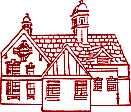 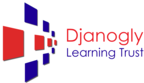 Spanish – Kensington Junior AcademyAutumn Autumn Autumn Autumn Year 3Year 4Year 5Year 6Speakingspeak in sentences, using familiar vocabulary, phrases and basic language structures Speakingspeak in sentences, using familiar vocabulary, phrases and basic language structures Speakingspeak in sentences, using familiar vocabulary, phrases and basic language structures Speakingspeak in sentences, using familiar vocabulary, phrases and basic language structures meet and greet someonecount up to 20say their ageto learn the names of the days of the week learn a Spanish song (e.g. Christmas song)learn numbers 11-30say the months of the yearask and answer “What date is it today?”say the date of their birthdaylearn a Spanish song (e.g. Christmas song)say numbers 30 to 100say the different family namessay what family member they have in a conversation with someoneto listen and understand (and join in with) the Spanish version of a popular children's songsay your exact home addresslearn words to say what is in a townlearn the names of five Spanish-speaking countries and describe the colours of their flags be able to ask for helpReadingdevelop accurate pronunciation and intonation so that others understand when they are reading aloud or using familiar words and phrasesReadingdevelop accurate pronunciation and intonation so that others understand when they are reading aloud or using familiar words and phrasesReadingdevelop accurate pronunciation and intonation so that others understand when they are reading aloud or using familiar words and phrasesReadingdevelop accurate pronunciation and intonation so that others understand when they are reading aloud or using familiar words and phrasesappreciate songs and rhymes in Spanishmatch numbers to wordsappreciate stories, songs, poems and rhymes Spanishrecognise the dates in written formappreciate stories, songs, poems and rhymes in Spanishuse a bilingual dictionary or glossary to look up new wordsunderstand new words that are introduced into familiar written materialuse a bilingual dictionary or glossary to look up new wordsWritingbroaden their vocabulary and develop their ability to understand new words that are introduced into familiar written material Writingbroaden their vocabulary and develop their ability to understand new words that are introduced into familiar written materialWritingbroaden their vocabulary and develop their ability to understand new words that are introduced into familiar written material Writingbroaden their vocabulary and develop their ability to understand new words that are introduced into familiar written material make a Spanish Christmas cardwrite words and phrases from memorywrite words and phrases from memorywrite a number of sentences on a familiar topicwrite phrases from memoryadapt phrases to create new sentencesSpringSpringSpringSpringYear 3Year 4Year 5Year 6Speakingspeak in sentences, using familiar vocabulary, phrases and basic language structures Speakingspeak in sentences, using familiar vocabulary, phrases and basic language structures Speakingspeak in sentences, using familiar vocabulary, phrases and basic language structures Speakingspeak in sentences, using familiar vocabulary, phrases and basic language structures say how they are feelingname the primary colourslearn the nouns for items in a pencil case say ‘a’ and ‘some’learn the names of the seasons sing happy birthday in Spanishname different animalsdescribe animals with coloursname parts of their bodiesto begin to understand the difference between past and present tensehave a conversation with someone about their likes and dislikesname different weather typesbegin to use basic grammar including masculine/feminine and neuter formshold a simple conversation with more than two exchangespolitely ask someone for clarificationReadingdevelop accurate pronunciation and intonation so that others understand when they are reading aloud or using familiar words and phrasesReadingdevelop accurate pronunciation and intonation so that others understand when they are reading aloud or using familiar words and phrasesReadingdevelop accurate pronunciation and intonation so that others understand when they are reading aloud or using familiar words and phrasesReadingdevelop accurate pronunciation and intonation so that others understand when they are reading aloud or using familiar words and phrasesread and show understanding of words and phrases understand new words that are introduced into a familiar sentenceread and show understanding of words and phrasesread a simple text that contains familiar words and phrasesunderstand new words that are introduced into familiar written materialread and understand a short passage using familiar languageunderstand a factual text and note the main points read a present tense paragraphread a past tense paragraphWritingbroaden their vocabulary and develop their ability to understand new words that are introduced into familiar written material Writingbroaden their vocabulary and develop their ability to understand new words that are introduced into familiar written materialWritingbroaden their vocabulary and develop their ability to understand new words that are introduced into familiar written material Writingbroaden their vocabulary and develop their ability to understand new words that are introduced into familiar written material write words from memorybegin to adapt words to create new phrasesLabel the body parts of a humanbegin to see how sentence structure differs from standard Englishbegin to write what they like/dislike about a familiar topicwrite a short paragraph about a familiar topicsubstitute words and phrasesSummerSummerSummerSummerYear 3Year 4Year 5Year 6Speakingspeak in sentences, using familiar vocabulary, phrases and basic language structures Speakingspeak in sentences, using familiar vocabulary, phrases and basic language structures Speakingspeak in sentences, using familiar vocabulary, phrases and basic language structures Speakingspeak in sentences, using familiar vocabulary, phrases and basic language structures ask 'Do you have a..?' and respondname some different foodsto ask ‘what do you want?’ and respond ‘I want’to ask/answer from memory learn nouns for parts of the facecombine adjectives and nouns to describe faces describe what you usually have for breakfast revise and extend knowledge of the numbers needed to tell the timelearn how to ask for and give the time to hour and half say ‘at…o’clockcreate sentences to say there is/there is notuse high-frequency verbs, including ‘to go’use verbs to give instructionstalk in the past and present tenseuse knowledge of grammar to speak correctlyReadingdevelop accurate pronunciation and intonation so that others understand when they are reading aloud or using familiar words and phrasesReadingdevelop accurate pronunciation and intonation so that others understand when they are reading aloud or using familiar words and phrasesReadingdevelop accurate pronunciation and intonation so that others understand when they are reading aloud or using familiar words and phrasesReadingdevelop accurate pronunciation and intonation so that others understand when they are reading aloud or using familiar words and phrasesbegin to read aloud with accurate pronunciationread aloud with mostly accurate pronunciationread and show understanding of words, phrases and simple textsread aloud with increasing accuracy of pronunciation and intonationread and show understanding of words, phrases and simple textsread aloud with accurate pronunciation and intonationuse the context to infer the meaning of unfamiliar wordsWritingbroaden their vocabulary and develop their ability to understand new words that are introduced into familiar written material Writingbroaden their vocabulary and develop their ability to understand new words that are introduced into familiar written materialWritingbroaden their vocabulary and develop their ability to understand new words that are introduced into familiar written material Writingbroaden their vocabulary and develop their ability to understand new words that are introduced into familiar written material write phrases from memorywrite simple sentences about people, places and thingsadapt words to create new phrasesuse key features and patterns of Spanish to build sentenceswrite a present tense paragraph